INDICAÇÃO Nº ________ / 2020Senhor Presidente,	Nos termos do art.152 do Regimento Interno da Assembleia Legislativa do Maranhão, solicitamos que a presente Indicação seja encaminhada ao Excelentíssimo Senhor Governador do Estado, Flavio Dino de Castro e Costa, ao prefeito de São Luís, Edivaldo Holanda, ao Secretário das Cidades, Rubens Junior, ao secretário de Meio Ambiente, Rafael Carvalho, e a secretária municipal de meio ambiente, Maria de Lourdes, a adoção de medidas legais e administrativas necessárias, no sentido de garantir a construção de uma lagoa de pesca esportiva no bairro Recanto dos Vinhais na Capital. Esta ação promoveria o contato com a natureza, ensinando a respeitá-la, preservando o meio ambiente e atenderia à solicitação de vários praticantes de pesca esportiva que precisam sair de São Luís para praticar o esporte, devido a falta de incentivo em nossa cidade.PLENÁRIO DEPUTADO “NAGIB HAICKEL”, PALÁCIO MANUEL BECKMAN, 20 de janeiro de 2020.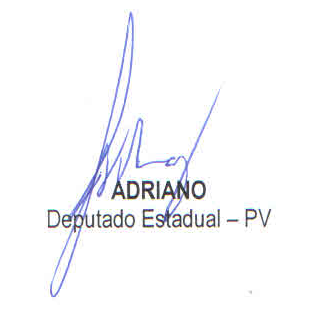 